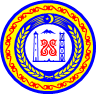 АДМИНИСТРАЦИЯ ГЕРМЕНЧУКСКОГО СЕЛЬСКОГО ПОСЕЛЕНИЯ ШАЛИНСКОГО МУНИЦИПАЛЬНОГО РАЙОНА ЧЕЧЕНСКОЙ РЕСПУБЛИКИНОХЧИЙН РЕСПУБЛИКАН ШЕЛАН МУНИЦИПАЛЬНИ К1ОШТАН ГЕРМЧИГ ЮЬРТАН АДМИНИСТРАЦИПОСТАНОВЛЕНИЕ«____» _____2021г.                        с. Герменчук		                    № ___В соответствии с федеральными законами от 2 марта 2007 года № 25-ФЗ «О муниципальной службе в Российской Федерации», от 25 декабря 2008 года № 273-ФЗ «О противодействии коррупции», Указом Президента Российской Федерации от 18 мая 2009 года № 559 «О представлении гражданами, претендующими на замещение должностей федеральной государственной службы, и федеральными государственными служащими сведений о доходах, об имуществе и обязательствах имущественного характера», Указом Президента РФ от 29 июня 2018 года № 378 «О Национальном плане противодействия коррупции»,Указом Президента РФ от 10.12.2020 № 778 «О мерах по реализации отдельных положений Федерального закона «О цифровых финансовых активах, цифровой валюте и о внесении изменений в отдельные законодательные акты РФ», на основании протеста Прокуратуры Шалинского района от 31.03.2021 № 8-17-2021, руководствуясь  Уставом Герменчукского сельского поселения администрация Герменчукского сельского поселения,ПОСТАНОВЛЯЕТ:1. пункт 3 постановления № 16 от 13.11.2020 г. изложить в редакции:«3. Установить, что с 1 января по 30 июня 2021 г. включительно граждане, претендующие на замещение муниципальных должностей Российской Федерации или должностей муниципальной службы, а также  муниципальные служащие, замещающие должности муниципальной службы, не предусмотренные перечнем должностей, утвержденным Указом Президента Российской Федерации от 18 мая 2009 г. № 557 "Об утверждении перечня должностей федеральной государственной службы, при замещении которых федеральные государственные служащие обязаны представлять:а) сведения о своих доходах, об имуществе и обязательствах имущественного характера, а также сведения о доходах, об имуществе и обязательствах имущественного характера своих супруги (супруга) и несовершеннолетних детей", и претендующие на замещение должностей  муниципальной  службы, предусмотренных этим перечнем, вместе со сведениями, представляемыми по форме Справки, утвержденной Указом Президента Российской Федерации от 23 июня 2014 г. № 460 "Об утверждении формы справки о доходах, расходах, об имуществе и обязательствах имущественного характера и внесении изменений в некоторые акты Президента Российской Федерации", согласно приложению № 1, б) Уведомление о принадлежащих им, их супругам и несовершеннолетним детям цифровых финансовых активах, цифровых правах, включающих одновременно цифровые финансовые активы и иные цифровые права, утилитарных цифровых правах и цифровой валюте (при их наличии) по форме согласно приложению № 2.Уведомление, представляется лицами, претендующими на замещение государственных должностей Российской Федерации, для замещения которых федеральными конституционными законами или федеральными законами не установлены иные порядок и формы представления соответствующих сведений.2. 	Подпункт «б» пункта 3 вступает в силу с 1 января 2021 г., подпункт «а» пункта 3 вступает в силу с 1 июля 2021 г.3.	Постановление разместить на официальном сайте администрация Герменчукского сельского поселения в сети Интернет.4.	Контроль за исполнением постановления оставляю за собой5. 	Настоящее постановление подлежит направлению в прокуратуру Шалинского района и в Администрацию Главы и Правительства Чеченской Республики для включения в регистр муниципальных нормативных правовых актов Чеченской Республики в порядке, определенном Законом Чеченской Республики от 15 декабря 2009 года № 71-рз «О порядке организации и ведения регистра муниципальных нормативных правовых актов Чеченской Республики».Глава администрации Герменчукскогосельского поселения                                                                    А.М. ЗулаевПриложение № 1
к постановлению №      №___от «____»______.2021 г.Справка  о доходах, расходах, об имуществе и обязательствах имущественного характера"Раздел 1. Сведения о доходах 1──────────────────────────────1 Указываются доходы (включая пенсии, пособия, иные выплаты) за отчетный период.2 Доход, полученный в иностранной валюте, указывается в рублях по курсу Банка России на дату получения дохода. Доход, полученный в цифровой валюте, стоимость которой определяется в иностранной валюте, указывается в рублях путем пересчета стоимости полученной цифровой валюты, выраженной в иностранной валюте, в рубли по курсу Банка России, установленному на дату получения дохода.3 В случае указания дохода от продажи цифрового финансового актива, цифровых прав и цифровой валюты дополнительно указываются дата отчуждения, сведения об операторе информационной системы (инвестиционной платформы) и вид цифровой валюты.";──────────────────────────────б) раздел 2 изложить в следующей редакции: "Раздел 2. Сведения о расходах 1──────────────────────────────1 Сведения о расходах представляются в случаях, установленных статьей 3 Федерального закона от 3 декабря 2012 г. N 230-ФЗ "О контроле за соответствием расходов лиц, замещающих государственные должности, и иных лиц их доходам". Если правовые основания для представления указанных сведений отсутствуют, данный раздел не заполняется.2 Указываются наименование и реквизиты документа, являющегося законным основанием для возникновения права собственности. Копия документа прилагается к настоящей справке.В отношении цифровых финансовых активов в качестве основания приобретения указываются реквизиты записи о цифровых финансовых активах в информационной системе, в которой осуществляется выпуск цифровых финансовых активов, и прикладывается выписка из данной информационной системы.В отношении цифровой валюты в качестве основания приобретения указываются идентификационный номер и дата транзакции и прикладывается выписка о транзакции при ее наличии по применимому праву.В отношении сделок по приобретению цифровых финансовых активов и цифровой валюты к справке прилагаются документы (при их наличии), подтверждающие сумму сделки и (или) содержащие информацию о второй стороне сделки.";──────────────────────────────в) раздел 3 дополнить подразделами 3.3 - 3.5 следующего содержания:"3.3. Цифровые финансовые активы, цифровые права, включающие одновременно цифровые финансовые активы и иные цифровые права──────────────────────────────1 Указываются наименования цифрового финансового актива (если его нельзя определить, указываются вид и объем прав, удостоверяемых выпускаемым цифровым финансовым активом) и (или) цифрового права, включающего одновременно цифровые финансовые активы и иные цифровые права (если его нельзя определить, указываются вид и объем прав, удостоверяемых цифровыми финансовыми активами и иными цифровыми правами с указанием видов иных цифровых прав).2 Указываются наименование оператора информационной системы, в которой осуществляется выпуск цифровых финансовых активов, страна его регистрации и его регистрационный номер в соответствии с применимым правом (в отношении российского юридического лица указываются идентификационный номер налогоплательщика и основной государственный регистрационный номер).──────────────────────────────3.4. Утилитарные цифровые права──────────────────────────────1 Указывается уникальное условное обозначение, идентифицирующее утилитарное цифровое право.2 Указываются наименование оператора инвестиционной платформы, его идентификационный номер налогоплательщика и основной государственный регистрационный номер.──────────────────────────────3.5. Цифровая валюта";г) сноску 1 к разделу 4 изложить в следующей редакции: " 1 Указываются вид счета (депозитный, текущий, расчетный и другие) и валюта счета.";д) раздел 7 изложить в следующей редакции:"Раздел 7. Сведения о недвижимом имуществе, транспортных средствах, ценных бумагах, цифровых финансовых активах, цифровых правах, включающих одновременно цифровые финансовые активы и иные цифровые права, об утилитарных цифровых правах и цифровой валюте, отчужденных в течение отчетного периода в результате безвозмездной сделки──────────────────────────────1 Указываются фамилия, имя, отчество (при наличии), дата рождения, серия и номер паспорта или свидетельства о рождении (для несовершеннолетнего ребенка, не имеющего паспорта), дата выдачи и орган, выдавший документ, адрес регистрации физического лица или наименование, идентификационный номер налогоплательщика и основной государственный регистрационный номер юридического лица, которым передано имущество по безвозмездной сделке.2 Указываются основания прекращения права собственности или цифрового права (наименование и реквизиты (дата, номер) соответствующего договора или акта). Для цифровых финансовых активов, цифровых прав и цифровой валюты также указывается дата их отчуждения.".──────────────────────────────Приложение № 2
к постановлению №___от «____»______.2021 г.Уведомлениео наличии цифровых финансовых активов,цифровых прав, включающих одновременно цифровыефинансовые активы и иные цифровые права,утилитарных цифровых прав, цифровой валютыЯ,______________________________________________________, уведомляю                           (фамилия, имя, отчество)о наличии у меня, моей супруги моего супруга, несовершеннолетнегоребенка (нужное подчеркнуть) следующего имущества:     1.  Цифровые   финансовые   активы, цифровые   права, включающиеодновременно цифровые финансовые активы и иные цифровые права──────────────────────────────1 Указываются наименования цифрового финансового актива (если его нельзя определить, указываются вид и объем прав, удостоверяемых выпускаемым цифровым финансовым активом) и (или) цифрового права, включающего одновременно цифровые финансовые активы и иные цифровые права (если его нельзя определить, указываются вид и объем прав, удостоверяемых цифровыми финансовыми активами и иными цифровыми правами с указанием видов иных цифровых прав).2 Указываются наименование оператора информационной системы, в которой осуществляется выпуск цифровых финансовых активов, страна его регистрации и его регистрационный номер в соответствии с применимым правом (в отношении российского юридического лица указываются идентификационный номер налогоплательщика и основной государственный регистрационный номер).──────────────────────────────     2. Утилитарные цифровые права──────────────────────────────1 Указывается уникальное условное обозначение, идентифицирующее утилитарное цифровое право.2 Указываются наименование оператора инвестиционной платформы, его идентификационный номер налогоплательщика и основной государственный регистрационный номер.──────────────────────────────     3. Цифровая валюта                        по состоянию на______________─────────────────────────────────────────────────────────────────────────────────────────────────────────────────────     ────────────────────         (фамилия и инициалы)					(подпись и дата)О внесении изменений в постановление № 16 от 13.11.2020 г. «Об утверждении Положения о предоставлении гражданами, претендующими на замещение должностей муниципальной службыв администрацииГерменчукскомсельском поселение, и муниципальными служащими администрацииГерменчукскогосельского поселения сведенийо доходах, расходах, об имуществе и обязательствах имущественного характера»N п/пВид доходаВеличина дохода 2 (руб.)1231Доход по основному месту работы2Доход от педагогической и научной деятельности3Доход от иной творческой деятельности4Доход от вкладов в банках и иных кредитных организациях5Доход от ценных бумаг и долей участия в коммерческих организациях6Иные доходы (указать вид дохода) 3:1)2)7Итого доход за отчетный периодN п/пВид приобретенного имуществаСумма сделки (руб.)Источник получения средств, за счет которых приобретено имуществоОснование приобретения 2123451Земельные участки:1)2)2Иное недвижимое имущество:1)2)3Транспортные средства:1)2)4Ценные бумаги:1)2)5Цифровые финансовые активы:1)2)6Цифровая валюта:1)2)N п/пНаименование цифрового финансового актива или цифрового права 1Дата приобретенияОбщее количествоСведения об операторе информационной системы, в которой осуществляется выпуск цифровых финансовых активов 21234512N п/пУникальное условное обозначение 1Дата приобретенияОбъем инвестиций (руб.)Сведения об операторе инвестиционной платформы 2123451234N п/пНаименование цифровой валютыДата приобретенияОбщее количество12341234N п/пN п/пВид имуществаВид имуществаПриобретатель имущества (права) по сделке 1Приобретатель имущества (права) по сделке 1Основание отчуждения имущества (права) 2Основание отчуждения имущества (права) 21122334411Земельные участки:1)2) 3)Земельные участки:1)2) 3)22Иное недвижимое имущество:1)2) 3)Иное недвижимое имущество:1)2) 3)33Транспортные средства:1)2)3)Транспортные средства:1)2)3)44Ценные бумаги:1)2) 3)Ценные бумаги:1)2) 3)55Цифровые финансовые активы:1)2) 3)Цифровые финансовые активы:1)2) 3)6Цифровые права, включающие одновременно цифровые финансовые активы и иные цифровые права:1)2) 3)Цифровые права, включающие одновременно цифровые финансовые активы и иные цифровые права:1)2) 3)7Утилитарные цифровые права:1)2) 3)Утилитарные цифровые права:1)2) 3)8Цифровая валюта:1)2) 3)Цифровая валюта:1)2) 3)N п/пНаименование цифрового финансового актива или цифрового права 1Дата приобретенияОбщее количествоСведения об операторе информационной системы, в которой осуществляется выпуск цифровых финансовых активов 2123451N п/пУникальное условное обозначение 1Дата приобретенияОбъем инвестиций (руб.)Сведения об операторе инвестиционной платформы 2123451N п/пНаименование цифровой валютыДата приобретенияОбщее количество12341